        «Үш тұлға – үш ағын»  атты әдеби кешМақсаты: Ақын,жазушылардың өмірін, шығармаларын оқушыларға терең таныстыру.
Тәрбиелік: Ақынның шығармалары арқылы елін, халқын сүюге, адамгершілікке тәрбиелеу.
Дамытушылық: Оқушының шығармашылық ізденісін арттыру.
Көрнекілігі: Кітап көрмесі, бейнежазба, слайд1 жүргізуші: Армысыздар, қымбатты  қонақтар  және кітап сүйер, жаңа ғасырдың       жаңашыл ұлаңдары!  Біз сіздермен білім нәрімен сусындатқан кітапханашылардың  ұйымдастыруымен өтіп жатқан «Бір ел – бір кітап» республикалық акциясы бойынша«Үш тұлға – үш ағын»  атты әдеби кешімізге  қош келіпсіздер. Биыл үш кітап таңдап алынды. Шәкәрім Құдайбердіұлының шығармалары,Немат Келімбетовтың «Үміт үзгім келмейді» және Бауыржан Момышұлының «Ұшқан ұя» кітабы.  Адамдық борышың – Халқыңа еңбек қыл. Ақ жолдан айнымай Ар сақта, оны бiл.                 Талаптан да бiлiм мен өнер үйрен, деп жырлаған Шәкәрім Құдайбердіұлы туған жері қазіргі Шығыс Қазақстан облысының Абай ауданындағы Шыңғыстау бөктерінде 1858 ж. шілденің 11де дүниеге келген. Оның әкесі Құдайберді Құнанбайдың үлкен бәйбішесі Күнкеден туған, Абаймен әкесі бір, шешесі бөлек. Шәкәрім сонда Абайға немере іні болып келеді.Құдайберді отыз жеті жасында дүниеден өткенде, атасы Құнанбайдың тәрбиесінде болған Шәкәрім жетімдік тауқыметін тарта қоймаған. Өзінің «Мұтылғанның өмірі» атты ғұмырнамалық өлеңінде бес жасында ауыл молдасынан сабақ ала бастағанын жазады. Атасы оның көңіліне қаяу түсірмей, бетінен қақпай, еркелетіп өсіреді: ол жөнінде ақынның өзі: «қажы марқұм мені „жетім" деп аяп, қысып оқыта алмай, жетімді сылтау етіп, ойыма не келсе, соны істеп ғылымсыз өстім» деп өкіне еске алады. Алайда ақылды бала өсе келе тез ес жиып, жеті жасынан бастап өлең сөзге бейімділігін танытады.Олай болса «Бір ел –бір кітап» акциясы бойынша бейнежазбаға назар аударсақ.2 жүргізуші: Кел, жастар, біз бір түрлі жол табалық,      Арам, айла, зорлықсыз мал табалық.      Өшпес өмір, таусылмас мал берерлік       Бір білімді данышпан жан табалық. деп жырлаған Шәкәрім     Құдайбердіұлының  жырларына кезек берейік.5 «А» сынып  оқушысы Қайратқызы Жәния  « Ақындарға » ,Сейтахмет Құралай «Насихат»,Ермек Сабина « Айық пен танық»,5 «Ә» сынып оқушысы Жаргалбек Жансұлу  «Қазақтың жаманы болмас»,,Рамазанов Азамат  «Бағылан етін балқытып»,Төлегенова  Жансая «Сөз сылап өлең өлшемек»Аманбекқызы Айсана  «Жастарға »,Сатыбалдина Аружан  « Дүние мен өмір»Ермекұлы Алтынбек  «Мінезін көріп  шосынсаң»  атты өлеңін оқиды.1 жүргізуші:  Шәкәрім     Құдайбердіұлының шығармалары «Түрік, қырғыз, қазақ һәм хандар шежіресі» атты тұңғыш кітабы 1911 ж. жарық көрген. Шәкәрімді философ, тарихшы, ойшыл ретінде де танытатын «Үш анық», «Мұсылсандық шарты» атты туындылары, әлеуметтік ағартушылық арнадағы «Жолсыз жаза», «Қалқаман — Мамыр», «Ләйлі — Мәжнүн» т.б. жыр жинақтары мен поэмалары басылып шыққан. Оның сезімді жүрегінен «Бұл ән бұрынғы әннен өзгерек», «Жастық туралы», «Анадан алғаш туғанымда» сияқты жиырмаға тарта әсем әуезді әндер туған.Хафиз, Физули, А.С. Пушкин, Л.Н. Толстой т.б. шығармаларын қазақ тіліне аударған. 2 жүргізуші: 1937 жылы 4 сәуірде Өзбекстан мемлекеті, Ташкент облысы Жаңа қаласында дүние есігін ашқан. Жазушы, аудармашы, түрколог-ғалым,филология ғылымдарының докторы, профессор, ҚР Гуманитарлық ғылымдар академиясының академигі.Оңтүстік Қазақстан облысы Сарыағаш ауданы Абай ауылындағы орта мектептен білім алған Немат Келімбетов 1959 жылы Ташкент қаржы-экономика инcтитутында оқып, 1966 жылы ҚазМУ-дың филология факультетін сырттай бітірген.1959 –1960 жылдары Келес және Сарыағаш аудандық газеттерінде әдеби қызметкер, бөлім меңгерушісі, Қазақстан Ғылым академиясының Экономика институтында кіші ғылыми қызметкер, «Социалистік Қазақстан» (қазіргі «Егемен Қазақстан») газетінде әдеби қызметкер,Қазақ КСРМинистрлер Кеңесі жанындағы әдебиет,өнер және архитектура салалары бойынша Мемлекеттік сыйлық жөніндегі комиссияның жауапты хатшысы болып жұмыс істеді. 1976 –1981 жылдары «Қазақстан» баспасында редактор,1981 –1997 жылдары Абай атындағы Алматы мемлекеттік университетінің қазақ әдебиеті кафедрасында профессор,1997 –2002 жылдары Қаныш Сәтбаев атындағы Қазақ ұлттық техникалық университетінің қазақ тілі кафедрасында профессор қызметтерінде болды. 1 -жүргізуші: Жазушы Немат Келімбетовтың "Үміт үзгім келмейді" хикаят-монологы - ауыр науқасқа шалдығып, көп жылдар бойы төсек тартып жатқан мүгедек жанның өмірге деген шексіз құштарлығы, қайсарлығы, адамгершілігі, мөлдір махаббаты сөз болады. Науқас адамның сын сағаттағы сан қилы ой-толғаныстары бас қаһармандар Ержан мен Гауһардың монологтары арқылы берілген. Немат Келімбетовтің «Үміт үзгім келмейді» кітабы әлемнің 19 тіліне, оның ішінде мажар тіліне аударылғанын атап өту қажет. Еуропадағы танымал әдеби жүлделердің бірі – Ф.Кафка атындағы халықаралық сыйлыққа ие болды.Ендеше кезекті ақынның жырларына кезек берейік.6 сынып оқушылары  Вовкаұлы Құдайберген «Махаббат», Даулетбекұлы  Расул  «Қош жұртым» Тогтаумурат Назым « Мал  жимақ», Ерболат Арайлым «Қазақ», Мейрамхан Армангул «Дін» атты өлеңін оқиды.2 -жүргізуші: Бауыржан Момышұлы 1910 жылдың 24 желтоқсанында Жамбыл облысының Жуалы ауданындағы Мыңбұлақ ауылында туған. Имаш бабасы 1911 жылы 92 жасында дүниеден өткен. Әкесі Момыш өз бетімен ескіше сауат ашқан, кирил алфавитімен оқуды меңгерген сол кезеңдегі көзі қарақты адамдардың бірі болған. Ел арасында ағаш ұстасы және етікші, зергерлігімен танымал болатын. Имаш атасы қартайған кезінде барлық шаруашылықты Момыш ұлына табыстаған. Әжесінің есімі - Қызтумас, қартайған шағында ағайын-туыс "сары кемпір" деп атаған. Анасы Рәзия дүниеден ерте өтіп, Бауыржан 3 жасынан бастап Қызтумас әжесінің қолында өседі.Бауыржан Момышұлының шығармалары  Ұшқан ұя (1974 жыл),Москва үшін шайқас,
Жауынгердің тұлғасы,Майдан,Майдандағы кездесулер,Генерал Панфилов,ТөлегенТоқтаров,Куба әсерлері Адам қайраты (1981 жыл)Елбасына күн туса
Психология войны  1- жүргізуші: Бауыржан Момышұлының   «Ұшқан ұя»  кітабы бойынша 7 сынып оқушыларымен    көрініс.2 -жүргізуші:Сөз қадірін өз қадірін артық көрген халқымыздың дүлдүл ақындары да өлеңмен өрілген рух мұрасының алтын қақпасы сынды. Осындай қазақтың біртума ақындардың бірі Шәкәрім Құдайбердіұлы,Немат Келімбетов және Бауыржан Момышұлы,Сайын Мұратбеков, Фариза Оңғарсынова сонымен қатар Оралхан Бөкеевтің  шығармаларын болашақ ұрпақтарымызға сусындап өссін.Құрметті ұстаздар мен  оқушылар бүгінгі «Бір ел – бір кітап» акциясы арналған  әдеби кеш  өз мәресіне жетті. Кездескенше қош сау бол!                  №1 Майқайың жалпы орта білім беру мектебінен                     «Үш тұлға-үш анық»  атты әдеби кеш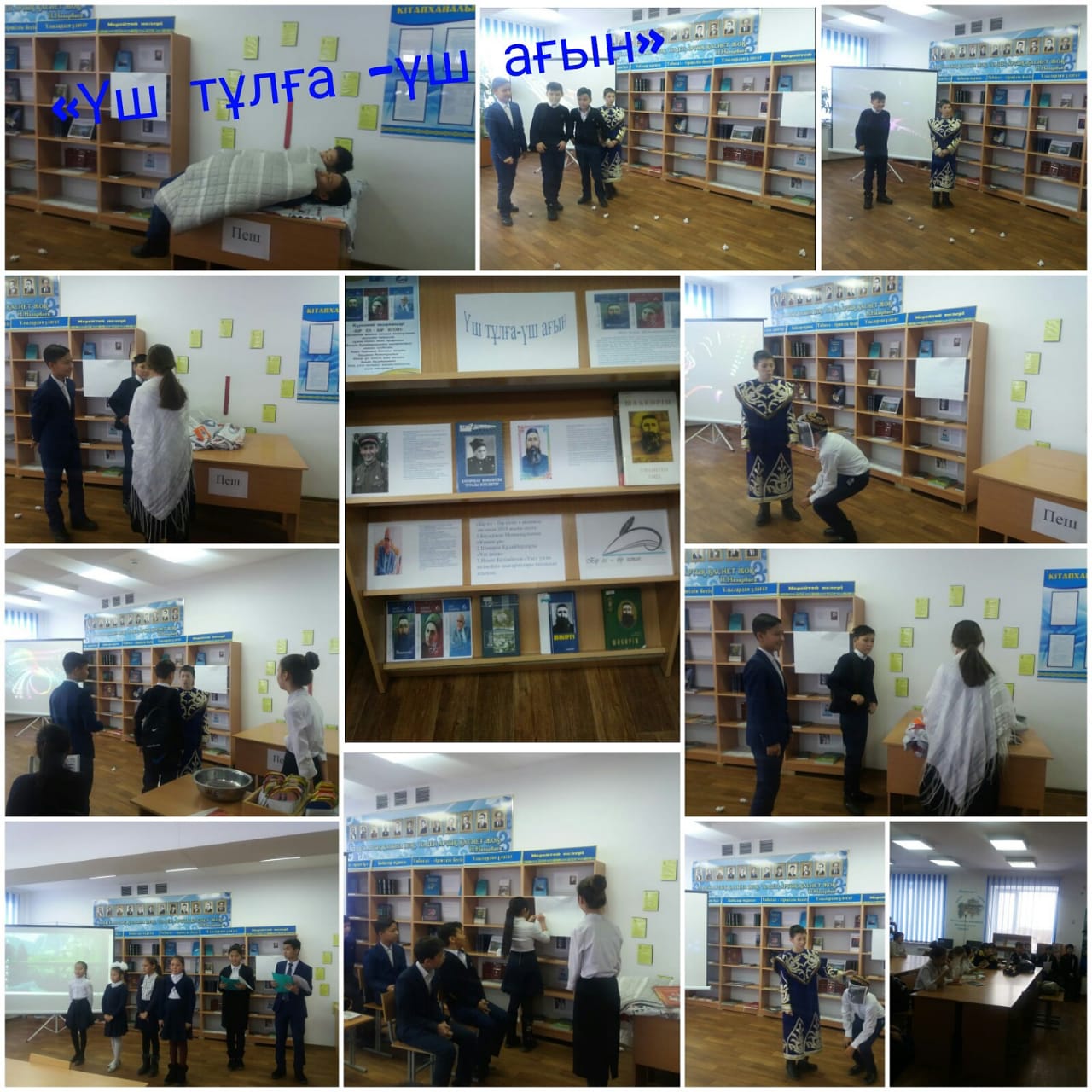 